PIANO DIDATTICO-DISCIPLINARE    a. s. 2023/2024DISCIPLINA   :                                                                                                      DOCENTE :        Classe:                          sez. :1.DESCRIZIONE SINTETICA DELLA SITUAZIONE GENERALE DELLA CLASSE (motivazione, partecipazione, attenzione, conoscenze e abilità, metodo di lavoro, impegno in classe ed individuale, comportamento)2) SUDDIVISIONE DELLA CLASSE IN FASCE DI LIVELLO (indicare i nominativi)Prima fascia (10) (ottima preparazione approfondita e coerentemente organizzata): Seconda fascia (9) (preparazione completa ed approfondita): Terza fascia (8) (discreta preparazione): Quarta fascia (7) (buona preparazione): Quinta fascia (6) (preparazione sufficiente): Sesta fascia (5) (preparazione non sufficiente): Settima fascia (4) (preparazione frammentaria):  Ottava Fascia (3) (preparazione scarsa): Casi particolari (alunni con gravi difficoltà, particolari attitudini o frequenza scolastica problematica):3) PIANO DI LAVORO  : UDA DISCIPLINARIATTIVITA’/TEMATICHE PLURIDISCIPLINARI6) RAPPORTI CON LE FAMIGLIE (crocettare):colloqui programmati secondo le modalità stabilite nel Collegio Docenti (colloqui individuali, incontri scuola famiglia);comunicazioni e/o convocazioni in casi particolari (scarso impegno, assenze ingiustificate, comporta-menti censurabili sotto il profilo disciplinare, ecc.); comunicazioni sul quaderno degli avvisi/diario; sul RE                                                                                                                                 IL/ LA DOCENTE Data, lì            	ISTITUTO COMPRENSIVO STATALE“Paride Del Pozzo”Via S.Sprito, 6 - PIMONTE (NA) - C.A.P.: 80050 Tel: 0818792130 - Fax: 0818749957NAIC86400X@istruzione.it - http://www.icsdelpozzo.edu.it - PEC: NAIC86400X@pec.istruzione.itC.MEC. NAIC86400X C.F. 82008870634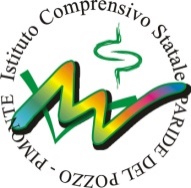 UdA    n.1UdA    n.1UdA    n.1DenominazioneProdottiCompetenze chiave europeeCompetenze chiave europeeCompetenze specificheCompetenza alfabetica funzionaleCompetenza alfabetica funzionale Competenza multilinguistica Competenza multilinguisticaCompetenza digitaleCompetenza digitaleCompetenza sociale e civica in materia di cittadinanzaCompetenza sociale e civica in materia di cittadinanzaCompetenza imprenditorialeCompetenza imprenditorialeConsapevolezza in materia di consapevolezza ed espressione culturaleConsapevolezza in materia di consapevolezza ed espressione culturaleCompetenza matematica e competenza di base in scienze e tecnologieCompetenza matematica e competenza di base in scienze e tecnologieCompetenza personale e sociale e capacità di imparare ad imparareCompetenza personale e sociale e capacità di imparare ad imparareCompetenze disciplinariCompetenze disciplinariCompetenze disciplinariAbilitàAbilitàConoscenzeUtenti destinatariUtenti destinatariPrerequisitiPrerequisitiObiettiviObiettiviObiettivi minimiObiettivi minimiTempiTempiAttivitàAttivitàMetodologiaMetodologiaRisorse umaneRisorse umaneStrumentiStrumentiModalità di verificaModalità di verificaValutazioneValutazione4.1 Progetti curricolari ed extracurriculariDiscipline coinvolteDocenti coinvolti4.2 visite guidate4.3 manifestazioni scolastiche4.5. progetti Pon 4.6 altro:  